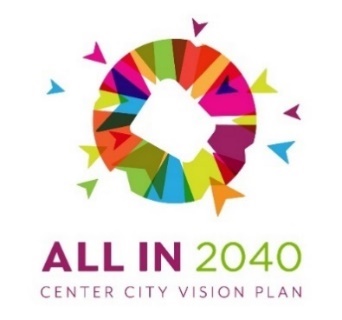 Focus Group #11: Multicultural, Immigrant, & Advocacy Group August 20, 2020SUMMARYOVERVIEWINTRODUCTIONThis document summarizes the information and ideas covered in the meeting, organized by topic.  The Project Team will use the feedback collected during this session to revise the Plan Framework and inform draft plan recommendations.ATTENDEESSamantha Williams - International HouseToni Sawhney – India Association of Charlotte/ Festival of IndiaFrederico Rios - City of Charlotte Office of Equity & Diversity Keri Revans – Camino Community CenterLal Vishin -  India Association of Charlotte/ Festival of IndiaDenise Coleman – Norsan MediaDISCUSSION SUMMARYWe have been living through this “new normal” with the COVID pandemic for months now.  What aspects of your daily life have become more important?   i.e. sidewalks & public space, etc.  What things have you missed?DeniseGoing to the park has been treat for me – having accessibility to the greenways has been greatI’ve been enjoying being outsideToniIts great to step out and see people who we usually don’t get to seePeople are talking to their neighbors; people want to talk and connect LalIt’s given us time to reflect on what’s ultimately importantI’ve been able to get to know my neighborsThinking into the future, what are the missing pieces in our downtown and center city neighborhoods that would make this a better place for all?KeriPublic transportation and providing more options for people – I’m excited to see planning of the new light rail lineToniBefore we turn into a concrete jungle, we must keep our public greenways and parksWe need places for people to gather in Uptown other than just the street DeniseTransportation is a big one, but we also need art in public spaces that reflect the growth and diversity of Charlotte residents LalAffordable neighborhoods; we have sectors of our city that aren’t accessible. What are we doing in these plans to be intentional about economic diversity? People need to feel like they actually belongYou can tell what type of you are walking into – it’s clearWe need to breakdown the barriers to have a shared sense of communityHow can we break down barriers to make more inclusive neighborhoods? Samantha I agree – I’ve seen communities being displaced by development, by parks, greenways, and apartmentsWe must address gentrification of neighborhoods and residents We need to be able to live closer to the places we love and remain inclusiveWe need to maintain the character of these neighborhoods and keep them greenDo you think that Uptown & other parts of Center City are welcoming, inclusive & equitable places?   If not, what could be done to make them more welcoming?KeriMost people can’t afford to live Uptown – it’s not reflective of the larger Charlotte area There aren’t a lot of reasons to be in Uptown – It feels very much for the business classFamilies may not feel welcome. What can they do?ToniIn order to make Uptown attractive it needs to have everything - the shops, the parks, the cafes; a mix of uses and places to discover SamanthaI love that Charlotte has a lot of unique places, however they are outside of UptownPeople leave Uptown to feel local We need local activity in UptownKeriWhen I have visitors, I don’t bring them UptownI’m also deterred from coming Uptown because of the parking challengeWe need places in Uptown that reflect our community ToniParking will always be an issue. Close the streets and make Uptown for pedestrians DeniseI like the open streets conceptI like the parklets - could we use the existing temporary programs on a more permanent basis to change the culture of Uptown?Can we use our street space in different ways?LalMany cultural things don’t resonate with immigrantsUptown is intimidating, it’s a corporate culture It’s not people or family friendlyUptown does not reflect the cultural diversity of Charlotte GrantImagine if the culture of South Blvd, North Tryon, east Charlotte, and Central Ave. could be peppered throughout UptownWhat are you hearing from your communities that are keeping people away from Uptown?DeniseThe only time we see diversity is during festival (Latino, India, etc.)KeriWe should be inviting the people of these communities into the conversation to plan cultureLal and ToniWe have segregated pockets of culture, but we are connected to center city Culture is not mainstream in Uptown Charlotte, banking is 